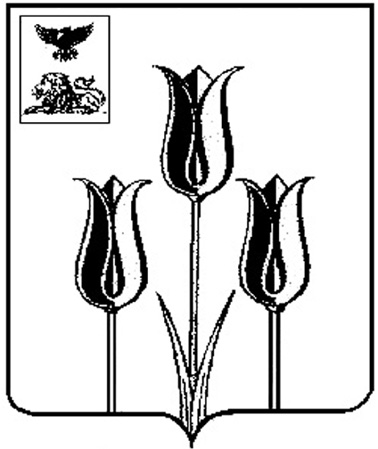 ВОЛОКОНОВСКИЙ РАЙОНАДМИНИСТРАЦИЯ МУНИЦИПАЛЬНОГО РАЙОНА «ВОЛОКОНОВСКИЙ РАЙОН»БЕЛГОРОДСКОЙ ОБЛАСТИП о с т а н о в л е н и еВолоконовка18 января 2021 г.                                                                                                 № 99-01/12
О внесении изменений и дополнений в постановление администрации Волоконовского района от 14 апреля 2016 года № 133В  рамках реализации проекта Министерства цифрового развития, связи и массовых коммуникаций Российской Федерации совместно с субъектами Российской Федерации «Платформа государственных сервисов», в целях перевода муниципальных услуг в электронный вид посредством Единого портала государственных услуг и Платформы государственных сервисов,                     п о с т а н о в л я ю :1. Внести в постановление администрации муниципального района «Волоконовский район» от 14.04.2016г. № 133 «Об утверждении административного регламента предоставления администрацией муниципального района «Волоконовский район» Белгородской области в лице отдела архитектуры и градостроительства администрации района муниципальной услуги «Выдача разрешения на отклонение от предельных параметров разрешенного  строительства, реконструкции объектов  капитального строительства» следующие изменения:	1.1. В пункте 4 постановления после  слов «заместителя главы администрации района по строительству и ЖКХ» вместо «В.Н. Уханева»  читать «А.М. Кильдеева». 1.2. Пункт  1.2  раздела 1 административного регламента «Выдача разрешения на отклонение от предельных параметров разрешенного строительства, реконструкции объектов капитального строительства» дополнить текстом следующего содержания:  после слов – «иные характеристики которых неблагоприятны для застройки,»; читать – «либо если такое отклонение необходимо в целях однократного изменения одного или нескольких предельных параметров разрешенного строительства, реконструкции объектов капитального строительства, установленных градостроительным регламентом для конкретной территориальной зоны, не более чем на десять процентов.».1.3. В пункте 2.4   раздела 2 административного регламента «Выдача разрешения на отклонение от предельных параметров разрешенного строительства, реконструкции объектов капитального строительства» внести изменения по срокам предоставления услуги:	«- Общий срок предоставления  услуги не должен превышать 35 дней с момента регистрации заявителя. В том числе: - регистрация заявителя, проверка пакета документов, межведомственные запросы, обследование участка или объекта капитального строительства –         5 дней;- принятие решения о проведении общественных обсуждений или публичных слушаний – не более 5 дней;- проведение общественных обсуждений или публичных слушаний – не более 15 дней;- в течение 5 рабочих дней со дня поступления рекомендаций комиссии   в орган исполнительной власти Белгородской области».1.4. В пункте 2.6 раздела 2 административного регламента «Выдача разрешения на отклонение от предельных параметров разрешенного строительства, реконструкции объектов капитального строительства»  подпункт 2.6.2 читать в новой редакции:	- «2.6.2. Исчерпывающий перечень документов, необходимый для предоставления муниципальной услуги.	- документ, подтверждающий полномочия представителя заявителя, в случае обращения за предоставлением услуги представителя заявителя;	- правоустанавливающие документов на земельный участок;	- правоустанавливающие документов на объекты капитального строительства;- Схема планировочной организации земельного участка с размещением планируемого для строительства или реконструкции объекта;- пояснительная записка, указывающая параметры застройки в проектной документации, не соответствующие параметрам, определенным статьёй 38 Градостроительного кодекса Российской Федерации.».1.5. В пункте 2.7 раздела 2 административного регламента «Выдача разрешения на отклонение от предельных параметров разрешенного строительства, реконструкции объектов капитального строительства»  подпункт 2.7.1 читать в новой редакции:	- «2.7.1. Исчерпывающий перечень документов, необходимых в соответствии с нормативными правовыми актами для предоставления муниципальной услуги, которые находятся в распоряжении государственных органов, органов местного самоуправления и иных органов:- правоустанавливающие документы на земельный участок (Выписки из ЕГРН);- правоустанавливающие документы на объект капитального строительства (Выписки из ЕГРН)».1.6. В пункте 2.9 раздела 2 административного регламента «Выдача разрешения на отклонение от предельных параметров разрешенного строительства, реконструкции объектов капитального строительства»  подпункт 2.9.1 читать в новой редакции:	- «2.9.1. Основаниями для отказа в приеме документов, необходимых для предоставления Услуги, являются:- заявление о предоставлении услуги подано в орган государственной власти, орган местного самоуправления или организацию, в полномочия которых не входит предоставление услуги;-  представление неполного комплекта документов, необходимых для предоставления услуги;- представленные документы или сведения утратили силу на момент обращения за услугой (сведения документа, удостоверяющий личность; документ, удостоверяющий полномочия представителя Заявителя, в случае обращения за предоставлением услуги указанным лицом);- представленные заявителем документы содержат подчистки и исправления текста, не заверенные в порядке, установленном законодательством Российской Федерации;- документы содержат повреждения, наличие которых не позволяет в полном объеме использовать информацию и сведения, содержащиеся в документах для предоставления услуги;- неполное заполнение полей в форме заявления, в том числе в интерактивной форме заявления на ЕПГУ;- подача запроса о предоставлении услуги и документов, необходимых для предоставления услуги, в электронной форме с нарушением установленных требований;- несоблюдение установленных статьей 11 Федерального закона от           6 апреля 2011 года № 63-ФЗ «Об электронной подписи» условий признания действительности, усиленной квалифицированной электронной подписи;- отсутствие в заявлении на предоставление услуги сведений о конфигурации, инженерно-геологических или иных характеристиках, которые неблагоприятны для застройки.».1.7. Пункт 2.11 раздела 2 административного регламента «Выдача разрешения на отклонение от предельных параметров разрешенного строительства, реконструкции объектов капитального строительства» дополнить текстом следующего содержания:  «- подача заявления на ООПП в части предельного количества этажей, предельной высоты зданий, строений, сооружений в отношении объектов капитального строительства в границах территорий исторических поселений федерального или регионального значения;- заявитель не является правообладателем объекта недвижимости, в отношении которого запрашивается разрешение на ООПП;- поступление от органов государственной власти, должностного лица, государственного учреждения или органа местного самоуправления уведомления о выявлении самовольной постройки в отношении земельного участка или объекта капитального строительства.».2. Настоящее постановление разместить на официальном сайте администрации Волоконовского района (www.volokonadm.ru)                   (Дрогачева О.А.) и опубликовать в районной газете «Красный Октябрь» (Хорошилова И.А.).3. Контроль за исполнением постановления возложить на заместителя главы администрации района по строительству и ЖКХ А.М. Кильдеева.Глава администрации района			                               С.И. Бикетов